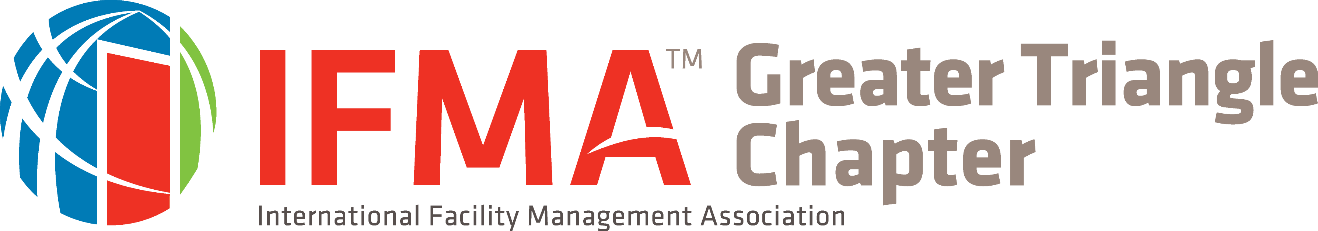 Greater Triangle Chapter of IFMAANNUAL SPONSORSHIP PROGRAMJuly 1, 2017 to June 30, 2018BenefitsThe Annual sponsorship program allows the Greater Triangle Chapter of IFMA to provide professional development opportunities, exciting and innovative programs and networking events for our members.  These sponsorships fund the majority of programing and operations for the Chapter.  We are extremely thankful for the support of all sponsors and strive to create a sponsorship program that benefits the sponsor.  This year we are continuing to provide a variety of sponsorship opportunities.  As a sponsor, your organization gets exposure to our entire membership through identification at events, spotlights, and recognition. Sponsorship is only available to Chapter members.  We do welcome both associate and professional sponsorships.You can commit to and pay for your sponsorship on CVENT this year!   Click the Sponsor Here Link on our Website to Start! http://www.ifmatriangle.org/sponsorships/sponsorship-program/You can also mail payment to the chapter at:Greater Triangle Chapter IFMA7474 Creedmoor Road PMB 259Raleigh, NC 27613-1665If you have any questions or concerns regarding sponsorship please reach out to Laura Shaw, Connie Drake or Bob Sunukjian at sponsorship@ifmatriangle.org The following outlines our seven levels of annual sponsorship then the additional individual sponsorships: *NEW* Diamond Sponsorship                                                                                              $TBD GREATER TRIANGLE CHAPTER SPONSOR *** Only 1 available, contact Laura, Connie or Bob to discuss! ***Corporate Signage at all eventsFull sized banner with company logo showing event sponsor, provided and paid for by chapter to be displayed at all events & monthly meetingsCompany Logo on Plaque on podium at all monthly meetings.Company Logo on table banner at check in for all monthly meetings & events.Suggest what you would like to add to this custom level of Sponsorship!Annual Sponsor Reception (following Professional Member Event)(4) complimentary tickets to receptionAdditional Tickets can be purchased at event costGolf TournamentCorporate Signage at eventCorporate Signage at select Golf Tournament Hole Corporate Logo and Sponsorship (sponsorship TBD, beverage carts available)Four (4) complimentary player entries  Golf Tournament Event Sponsorship (must be committed and paid prior to January 1st to receive logo on all communications)Chapter AppreciationFour (4) complimentary ticketsAdditional Diamond Opportunities:“Sponsor Spotlight” on Chapter Website for 12 months“Sponsor Spotlight” in Chapter Newsletter, one month during the year.  Write up to include marketing information about the company and expert industry adviceLogo on all Event CommunicationsInvitation to speak to Members at one monthly meetingCompany Branded Giveaways can be provided at all monthly meetingsCan hold 1 after hours event at your office locationFree attendance and lunch for monthly meetings for 2 members. Reimbursement of IFMA & chapter dues for 2 members. General SponsorshipWebsite Listing with Profile and Contact Information Corporate Logo Advertisement on monthly NewsletterListing at Top of Associate Resource DirectoryLogo on display at all Chapter eventsRuby Sponsorship                                                                                                                  $5,000PROFESSIONAL MEMBER EVENT SPONSOR!*** Only 1 available, contact Laura, Connie or Bob to discuss! ***Exclusive Sponsorship at our largest, most FM attended event of the year! Corporate Signage at eventFull sized banner with company logo showing event sponsor, provided and paid for by chapter “Sponsor Spotlight” & Presentation Company Branded Giveaways can be provided at EventFour (4) complimentary tickets Seat on planning committee for eventOpportunity to address attendees at eventChapter Appreciation Event(3) complimentary ticketsAdditional Tickets can be purchased at event costGolf TournamentCorporate Signage at eventCorporate Signage at select Golf Tournament Hole Corporate Logo and Sponsorship (sponsorships TBD, beverage carts available)Four (4) complimentary player entries  Additional Ruby Opportunities:“Sponsor Spotlight” on Chapter Website for 12 months“Sponsor Spotlight” in Chapter Newsletter, one month during the year.  Write up to include marketing information about the company and expert industry adviceLogo on Website HomepageInvitation to speak to Members at one monthly meetingCompany Branded Giveaways can be provided at all monthly meetingsCan hold 1 after hours event at your office location Free attendance and lunch for monthly meetings for 2 members. Reimbursement of IFMA & chapter dues for 2 members. Board Retreat Sponsor Monthly Program can be presented by Your CompanyGeneral SponsorshipWebsite Listing with Profile and Contact Information Corporate Logo Advertisement on monthly NewsletterListing at Top of Associate Resource DirectoryLogo on display at all Chapter events*NEW* Onyx Sponsorship                                                 		             	            $3,500CHAPTER APPRECIATION EVENT SPONSOR *** Only 2 available, contact Laura, Connie or Bob to discuss! ***Exclusive SponsorshipCorporate Signage at event“Sponsor Spotlight” & Presentation Company Branded Giveaways can be provided at EventFull sized banner with company logo showing event sponsor, provided and paid for by chapterFour (4) complimentary tickets to reception ONLYSeat on the planning committee for event receptionOpportunity to address attendees at event receptionGolf TournamentCorporate Signage at eventCorporate Signage at select Golf Tournament Hole Corporate Logo and Sponsorship (sponsorship TBD, beverage carts available)Four (4) complimentary player entries Professional Member EventThree (3) complimentary guests ticketsAdditional Onyx Opportunities:Can hold 1 Professional Member Education Program at your location or location of choice (program to be chosen by programs committee;  if there is a social, please coordinate with Networking & Events, provide own food)Free attendance and lunch for monthly meetings for 1 member “Sponsor Spotlight” on Chapter Website for 12 months“Sponsor Spotlight” in Chapter Newsletter, one month during the year.  Write up to include marketing information about the company and expert industry adviceLogo on Website HomepageInvitation to speak to Members at one monthly meetingCompany Branded Giveaways can be provided at all monthly meetingsGeneral SponsorshipWebsite Listing with Profile and Contact Information Corporate Logo Advertisement on monthly NewsletterListing at Top of Associate Resource DirectoryLogo on display at all Chapter eventsPlatinum Sponsorship							             $2,500Golf TournamentCorporate Signage at eventCorporate Signage at select Golf Tournament Hole Corporate Logo and Sponsorship (sponsorship TBD, beverage carts available with $100 additional fee)Four (4) complimentary player entries Annual Sponsor Reception (following Professional Member Event)(2) complimentary ticketsAdditional Tickets can be purchased at event costChapter Appreciation Event Three (3) complimentary guests Additional Platinum Opportunities:“Sponsor Spotlight” on Chapter Website for 12 months“Sponsor Spotlight” in Chapter Newsletter, one month during the year.  Write up to include marketing information about the company and expert industry adviceLogo on Website HomepageInvitation to speak to Members at one monthly meetingCompany Branded Giveaways can be provided at all monthly meetingsGeneral SponsorshipWebsite Listing with Profile and Contact Information Corporate Logo Advertisement on monthly NewsletterListing at Top of Associate Resource DirectoryLogo on display at all Chapter eventsGold Sponsorship							                           $1,500Golf TournamentCorporate Signage at eventCorporate Signage at select Golf Tournament Hole Two (2) complimentary player entries Annual Sponsor Reception (following Professional Member Event)(2) complimentary ticketsAdditional Tickets can be purchased at event costChapter Appreciation EventTwo (2) complimentary  guests ticketsAdditional Gold Opportunities:Invitation to speak to Members at one monthly meeting if availableGeneral SponsorshipWebsite Listing with Profile and Contact Information Corporate Logo Advertisement on monthly NewsletterListing at Top of Associate Resource DirectoryLogo on display at all Chapter eventsSilver Sponsorship							                           $1,000Golf TournamentCorporate Signage at select Golf Tournament Hole Annual Sponsor Reception (following Professional Member Event)(1) complimentary ticketsAdditional Tickets can be purchased at event costMembership Appreciation EventOne (1) complimentary guest ticketGeneral SponsorshipWebsite Listing with Profile and Contact Information Corporate Logo Advertisement on monthly NewsletterListing at Top of Associate Resource DirectoryLogo on display at all Chapter eventsBronze Sponsorship				                       		                              $500Membership Appreciation EventOne (1) complimentary guest ticketAnnual Sponsor Reception (following Professional Member Event)(1) complimentary ticketsAdditional Tickets can be purchased at event costGeneral SponsorshipWebsite Listing with Profile and Contact Information Corporate Logo Advertisement on monthly NewsletterListing at Top of Associate Resource DirectoryLogo on display at all Chapter eventsProfessional Member Logo Sponsorship	                       		                              $250Membership Appreciation EventFor Professional Members only.  Your company logo will be displayed along with other sponsors on the brand stand (usually displayed at the check-in table) and on Power Point screen displays at Chapter Events.Individual Sponsorship Opportunities  (do not count towards annual sponsor reception)                 Monthly Meeting Lunch Sponsor $400 4 total sponsorships availableMonthly Meeting Company Branded Pen Sponsorship $50 (per meeting; supplies provided by Company) 9 total sponsorships availableAfter-Hours Social Sponsorship $300 (can provide company branded giveaways at sponsored social)Monthly Board Lunch Sponsorship $250 10 total sponsorships available (Opportunity to speak to board for 5 minutes.  Board meeting can be held at your location or location determined by board, your choice.)Community Outreach Food Sponsorship $2504 total sponsorships availableCommunity Outreach Shirt Sponsorship $5001  total sponsorships availableGolf Tournament Event Sponsorship $1,500 (must be committed and paid prior to January 1st to receive logo on all communications)1  total sponsorship available (if we have Diamond sponsorship, this is not available)Golf Tournament Lunch Sponsorship $500 Golf Tournament Beverage Cart Sponsorship $600 (Platinum sponsors have first right of refusal)Golf Tournament Snack Cart Sponsorship $500  (Platinum sponsors have first right of refusal)Golf Tournament Specialty Hole Sponsorship $300 Golf Tournament Tent Sponsorship $1,000 1  total sponsorship availableGolf Tournament Hole Sponsorship $100